APPLICATION FOR INDIVIDUAL MEMBERSHIPNB: Individual membership is free.Thank you for taking the time to complete and return this information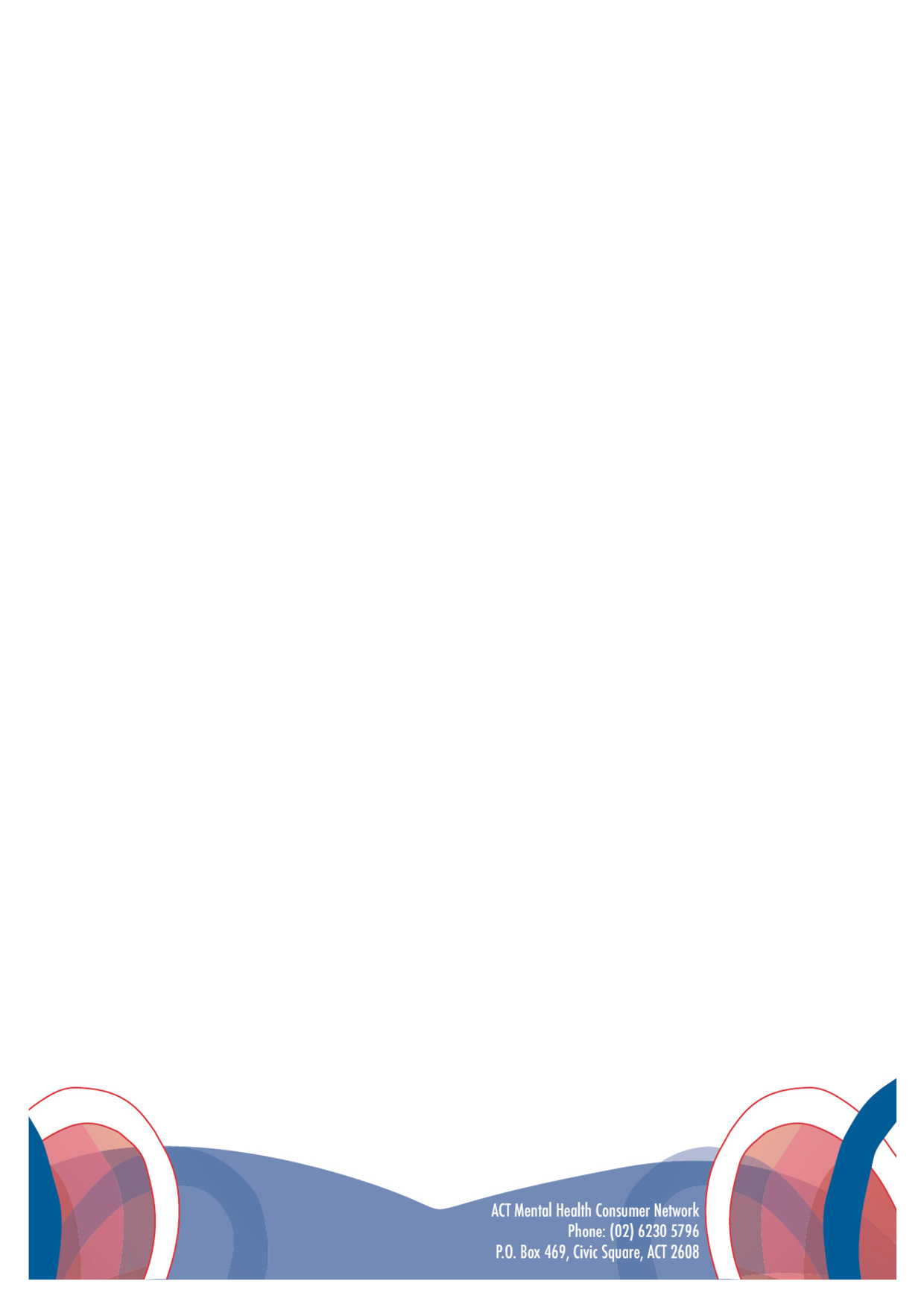 MEMBERSHIP TYPES AND CRITERIAMEMBERSHIP TYPES AND CRITERIAPrimary MembershipHas lived experience of mental illnessLives and/or accesses services in the ACTAssociateMay have lived experience of mental illness but does not live and/or accesses services in the ACTIs a carer or support person of someone with mental illnessSupports the aims of the Network(Associate memberships are to be renewed annually)I AM APPLYING FOR:I AM APPLYING FOR: Primary Membership Associate MembershipCONTACT DETAILS *Your name and at least one contact address/email is requiredCONTACT DETAILS *Your name and at least one contact address/email is requiredCONTACT DETAILS *Your name and at least one contact address/email is requiredTitle: Mr    Mrs   Ms   Miss   Mx    Other ................... Mr    Mrs   Ms   Miss   Mx    Other ...................First Name:Surname:Address:Postal Address:(if different)Email:Home Phone:Mobile Phone:Other contact:COMMUNICATION PREFERENCES: COMMUNICATION PREFERENCES: COMMUNICATION PREFERENCES: What is the BEST way for us to contact you?What is the BEST way for us to contact you? Email                     Home Phone             Post Text                       Mobile Phone    Do you want to receive Newsletters and other information?Do you want to receive Newsletters and other information? Yes by email         Yes by post             How should we send information about AGMs and other major events?How should we send information about AGMs and other major events? Home Address      Postal Address          EmailDEMOGRAPHICSDEMOGRAPHICSYear of birth:Aboriginal: Yes                      NoTorres Strait Islander: Yes                      NoLanguage other than English: Yes: ....................................................................       No, English onlyGender: Female       Male        Intersex        Non-Binary Other: .................................................................Preferred Pronouns He/Him   She/Her   They/Them  Other…………….INTEREST and INVOLVEMENT IN NETWORK ACTIVITIESINTEREST and INVOLVEMENT IN NETWORK ACTIVITIESSelf-Advocacy and Consumer Representation Training (SCR)Primary Members only I have completed Self-Advocacy Course I have completed Consumer Representation Course I want to attend SCR I’m not currently able to attend I have completed a similar course at  ................................................................... (organisation)Consumer Rep ProgramPrimary Members only I’m interested in becoming a Consumer Rep I’m not currently able to be a Consumer RepPolicy and Projects Program I want to be involved in discussions and projects:In these areas: ................................................................................................................................................................................................................................................................................................................................................................. I’m not currently able to be involvedNetwork Events: I want to be involved in planning events I’m not currently able to be involved